Formularz – opis punktu POI w aplikacji (POI - miejsce zaplanowane na spacerze, którego nie ma w aplikacji)Formularz – opis punktu POI w aplikacji (POI - miejsce zaplanowane na spacerze, którego nie ma w aplikacji)NazwaMaksymalnie 50 znaków.Zbiorniki retencyjne Grabowno WielkiOpis miejsca/obiektuMaksymalnie 400 znaków.Przy ceglanym wiadukcie po wschodniej stronie trasy kolejowej z Wrocławia do Krotoszyna znajdują się  Zbiorniki retencyjne Grabowno Wielkie. Powstały one na cieku wodnym, który nazywa się Czarny Rów. Tutejsza okolica skrywa ciekawe obiekty z przeszłości tego miejsca, w którym kiedyś stał młyn wodny, a jeszcze wcześniej gród. Na chwilę obecną jest tu wyznaczone miejsce piknikowe.Rodzaj kategoriiDo jakiej kategorii można przypisać punkt POI np. obiekt turystyczny, obiekt przyrodniczy, restauracja, hotel, łowisko, dla aktywnych, dla rodzin z dziećmi, miejsce dostępne publicznie itp.Miejsce piknikoweWspółrzędne geograficzneMożna pobrać z Google Maps51.35445528069244, 17.392478703626477Zdjęcie miejsca/obiektuZdjęcie stanowi okładkę propozycji, która wyświetla się po wejściu w punkt POI na aplikacji. Format: JPG. Min. rozmiar 1440x960. Maksymalnie 500KB.Wklej zdjęcie poglądowe oraz link do pobrania zdjęcia w lepszej jakości.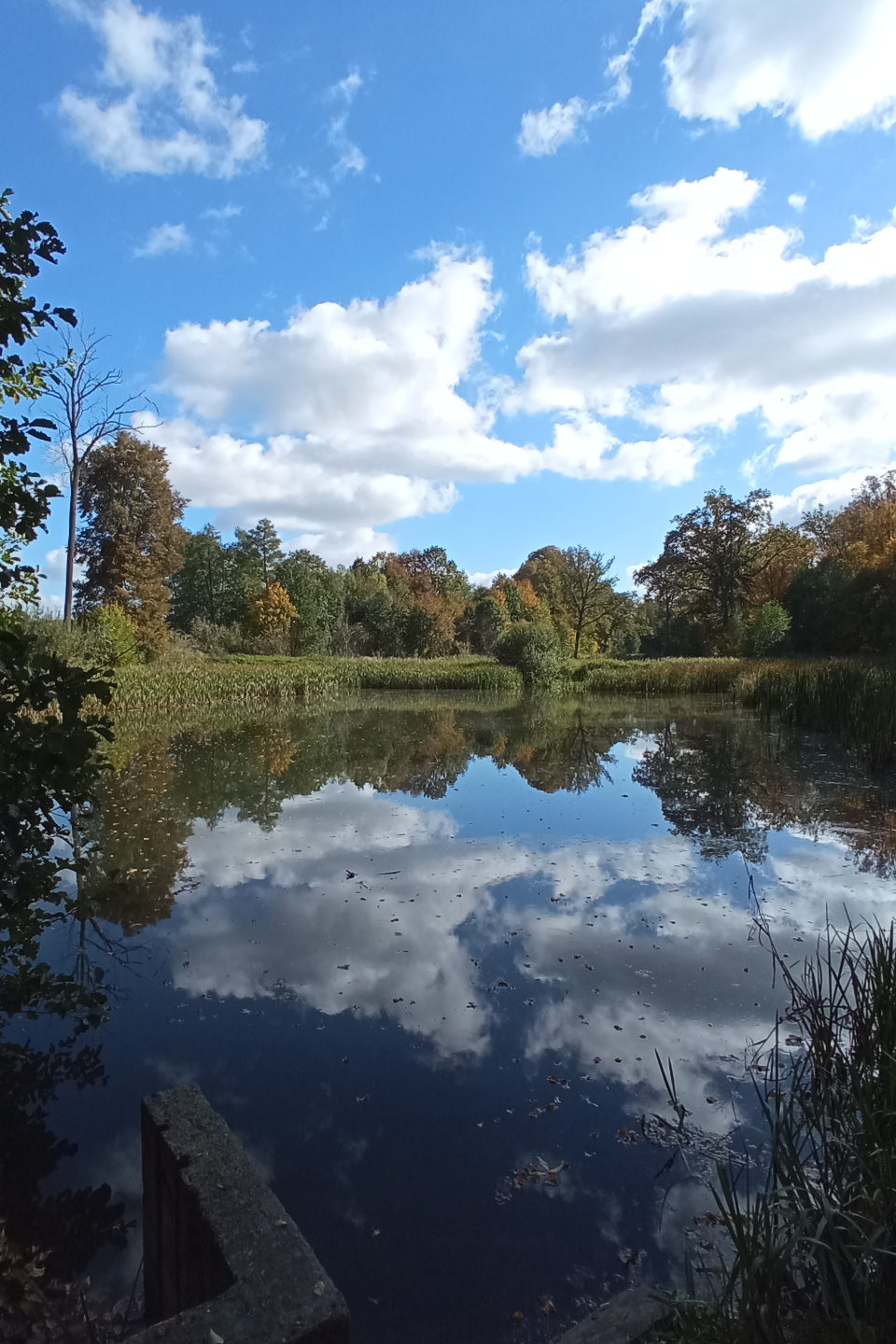 Godziny otwarcia miejsca/obiektuWpisz godziny lub nie dotyczyNie dotyczyUdogodnienia przy miejscu/obiekcie – jeśli dotyczyMaksymalnie 150 znaków.Np. dostępny dla osób 
z niepełnosprawnością, miejsce przyjazne dla zwierząt, WiFi, bezpłatny parking, plac zabaw.Nie dotyczyDane adresoweDane adresoweUlica z numeremKod pocztowy56-416MiejscowośćGrabowno WielkieGminaTwardogóraDane kontaktoweDane kontaktoweE-mail kontaktowyTelefon kontaktowyStrona internetowa